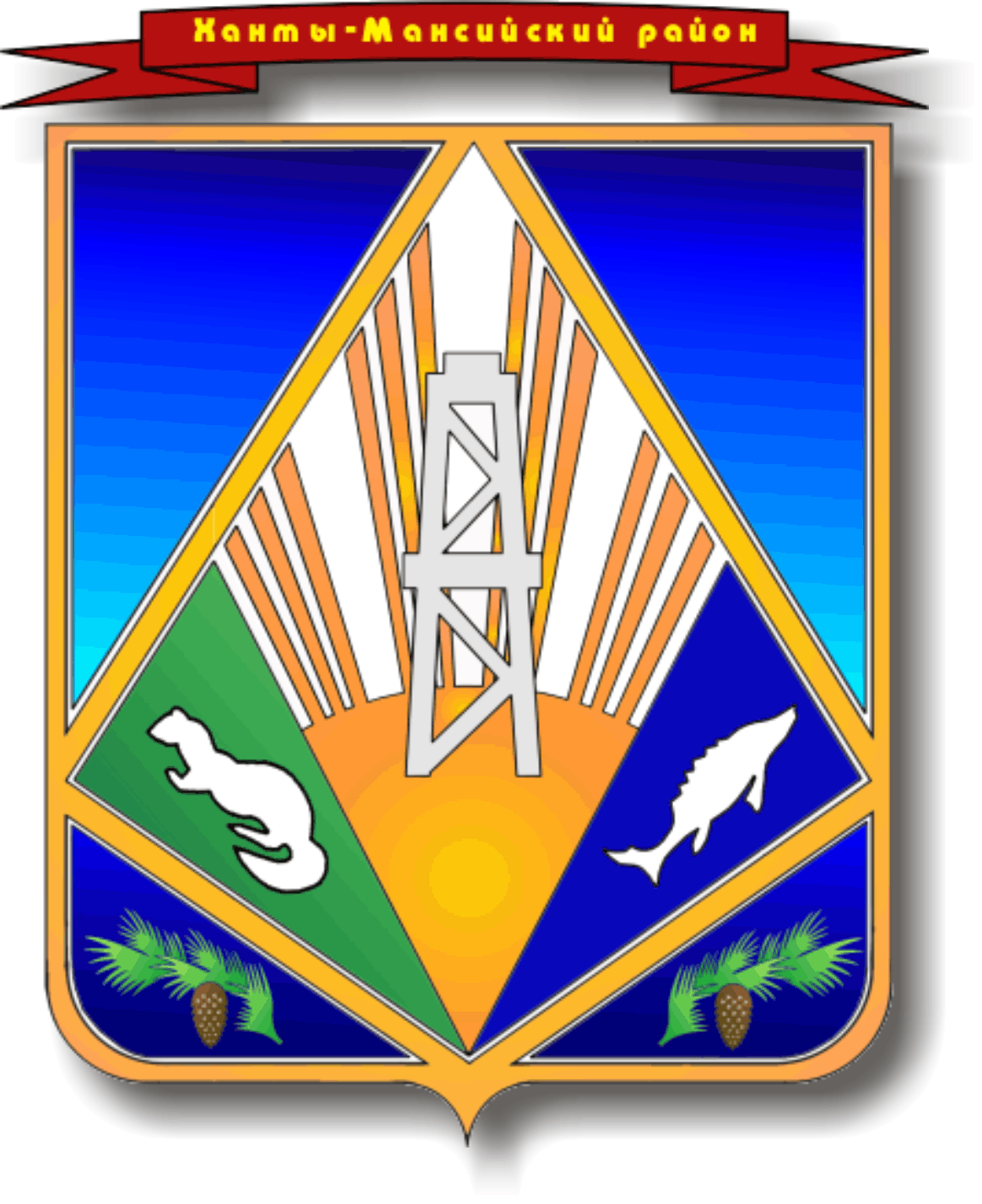 МУНИЦИПАЛЬНОЕ ОБРАЗОВАНИЕХАНТЫ-МАНСИЙСКИЙ РАЙОНХанты-Мансийский автономный округ – ЮграАДМИНИСТРАЦИЯ ХАНТЫ-МАНСИЙСКОГО РАЙОНАП О С Т А Н О В Л Е Н И Еот 00.00.2015                            	                                                            № __г. Ханты-МансийскО внесении изменений в отдельные постановления главы администрацииХанты-Мансийского районаВ целях приведения правовых актов Ханты-Мансийского района в соответствие с действующим законодательством Российской Федерации с учетом подпункта «б» пункта 21 статьи 12 Федерального закона от 28 декабря 2013 года №421-ФЗ «О внесении изменений в отдельные законодательные акты Российской Федерации в связи с принятием Федерального закона «О специальной оценке условий труда», Федерального закона от 28 декабря 2013 года № 426-ФЗ «О специальной оценке условий труда»:Внести в постановление администрации Ханты-Мансийского района от 06 ноября 2012 года №265 «Об установлении системы оплаты труда руководителей и работников муниципальных казенных и бюджетных учреждений Ханты-Мансийского района» (с изменениями на 20 марта 2015 года) следующие изменения:В пункте 2.1 приложения 2 к постановлению:таблицу «Профессиональная квалификационная группа должностей работников, осуществляющих деятельность в области гражданской обороны, защиты населения и территорий от чрезвычайных ситуаций природного и техногенного характера, обеспечения пожарной безопасности и безопасности людей на водных объектах (приказ Минздравсоцразвития России от 27.05.2008 №242н) изложить в новой редакции:«Профессиональная квалификационная группа должностей работников, осуществляющих деятельность в области гражданской обороны, защиты населения и территорий от чрезвычайных ситуаций природного и техногенного характера, обеспечения пожарной безопасности и безопасности людей на водных объектах третьего уровня (приказ Минздравсоцразвития России от 27.05.2008 №242н) ».1.1.2. таблицу «Должности руководителей, не отнесенные к профессиональным квалификационным группам» дополнить строкой следующего содержания:«».В приложении 4 к постановлению:Подпункт 2.2.1 пункта 2.2 изложить в новой редакции:«2.2.1. Выплаты работникам, занятым на тяжелых работах, работах с вредными и (или) опасными или иными особыми условиями труда устанавливаются в соответствии со статьей 147 Трудового кодекса Российской Федерации по результатам специальной оценки условий труда, с применением следующих повышающих коэффициентов:1) работникам, занятым на работах с тяжелыми и работах с вредными условиями труда, устанавливается повышающий коэффициент в размере до 0,12 за фактически отработанное в этих условиях время;2) работникам, занятым на работах с особо тяжелыми и особо вредными условиями труда, устанавливается повышающий коэффициент в размере до 0,24 за фактически отработанное в этих условиях время.При этом работодатель принимает меры по проведению специальной оценки условий труда с целью уточнения наличия условий и оснований для применения указанного повышающего коэффициента.Если по итогам специальной оценки условий труда рабочее место признается безопасным, то осуществление выплаты с применением указанного коэффициента не производится.».В абзаце 4 пункта 3.1 слова «в соответствии с настоящим разделом,» исключить.Внести в постановление администрации Ханты-Мансийского района от 11 августа 2014 года №219 «Об установлении системы оплаты труда работников и руководителей муниципальных автономных учреждений Ханты-Мансийского района» (с изменениями на 23 марта 2015 года) следующие изменения:2.1. В пункте 2.1 приложения 2 к постановлению таблицу «Должности руководителей, не отнесенные к профессиональным квалификационным группам» дополнить строкой следующего содержания:«».В приложении 3 к постановлению:Подпункт 2.2.1 пункта 2.2 изложить в новой редакции:«2.2.1. Выплаты работникам, занятым на тяжелых работах, работах с вредными и (или) опасными или иными особыми условиями труда устанавливаются в соответствии со статьей 147 Трудового кодекса Российской Федерации по результатам специальной оценки условий труда, с применением следующих повышающих коэффициентов:1) работникам, занятым на работах с тяжелыми и работах с вредными условиями труда, устанавливается повышающий коэффициент в размере до 0,12 за фактически отработанное в этих условиях время;2) работникам, занятым на работах с особо тяжелыми и особо вредными условиями труда, устанавливается повышающий коэффициент в размере до 0,24 за фактически отработанное в этих условиях время.При этом работодатель принимает меры по проведению специальной оценки условий труда с целью уточнения наличия условий и оснований для применения указанного повышающего коэффициента.Если по итогам специальной оценки условий труда рабочее место признается безопасным, то осуществление выплаты с применением указанного коэффициента не производится.».Абзац 4 пункта 3.1 исключить.Опубликовать настоящее постановление в газете «Наш район» и разместить на официальном сайте администрации Ханты-Мансийского района в сети Интернет.Настоящее постановление вступает в силу после его официального опубликования и распространяется на правоотношения с 01 января 2016 года. Контроль за выполнением постановления возложить на заместителя главы администрации района по финансам Горелик Т.Ю.Глава администрацииХанты-Мансийского района                                                          В.Г. УсмановКвалификационные уровниДолжности, отнесенные к квалификационным уровнямДолжностной оклад (оклад), рублей1 квалификационный уровеньоперативный дежурный31502 квалификационный уровеньспециалист гражданской обороны3465Квалификационные уровниДолжности, отнесенные к квалификационным уровнямДолжностной оклад (оклад), рублей1 квалификационный уровеньоперативный дежурный, инспектор (старший инспектор)3150Заместитель начальника отдела4540Заместитель начальника отдела4540